HOME GROWN WRESTLING CLUBGLADIATOR 2 DAY WRESTLING CAMP K-12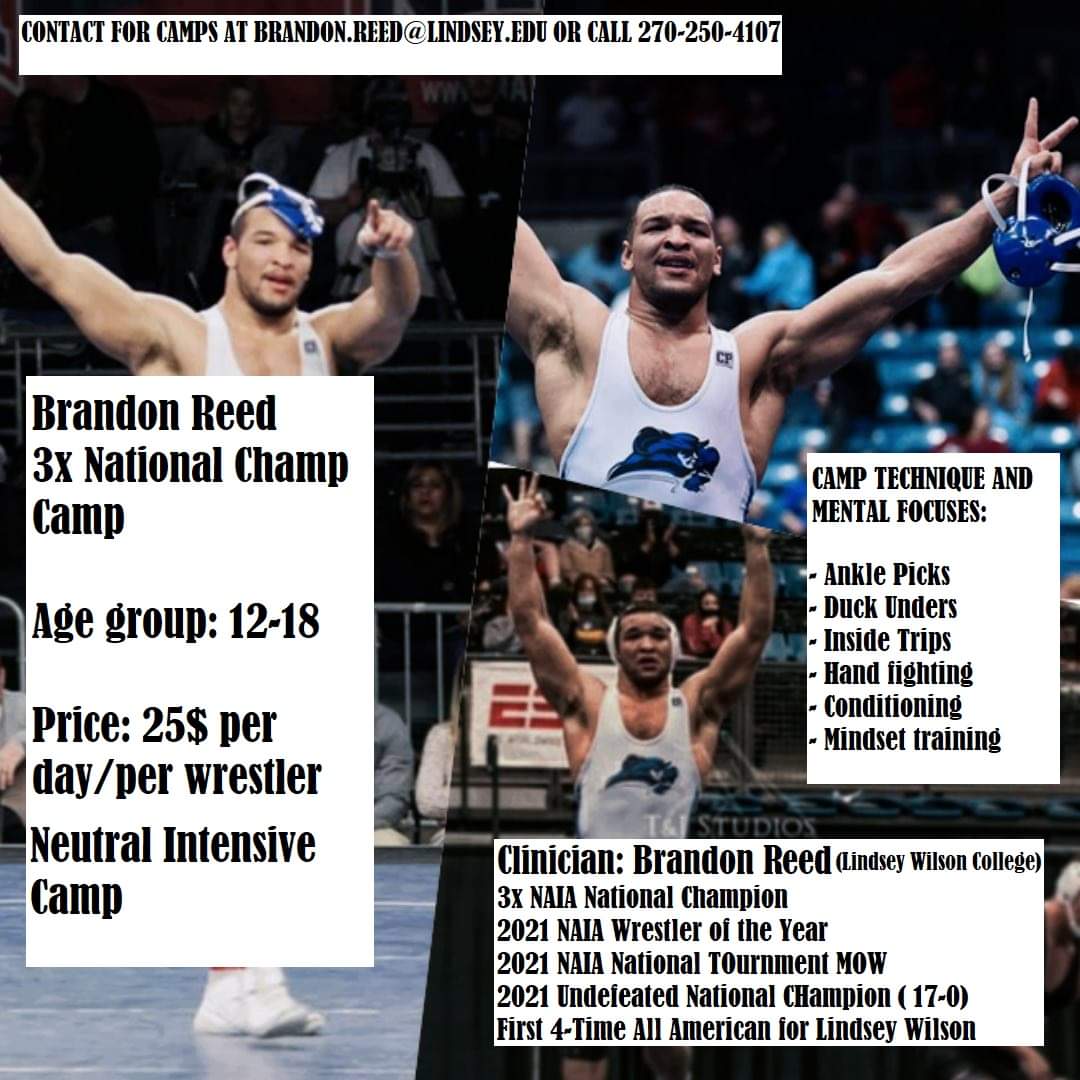 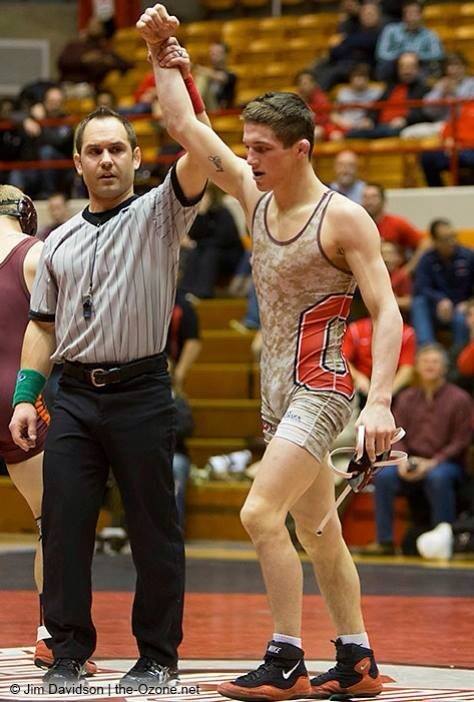 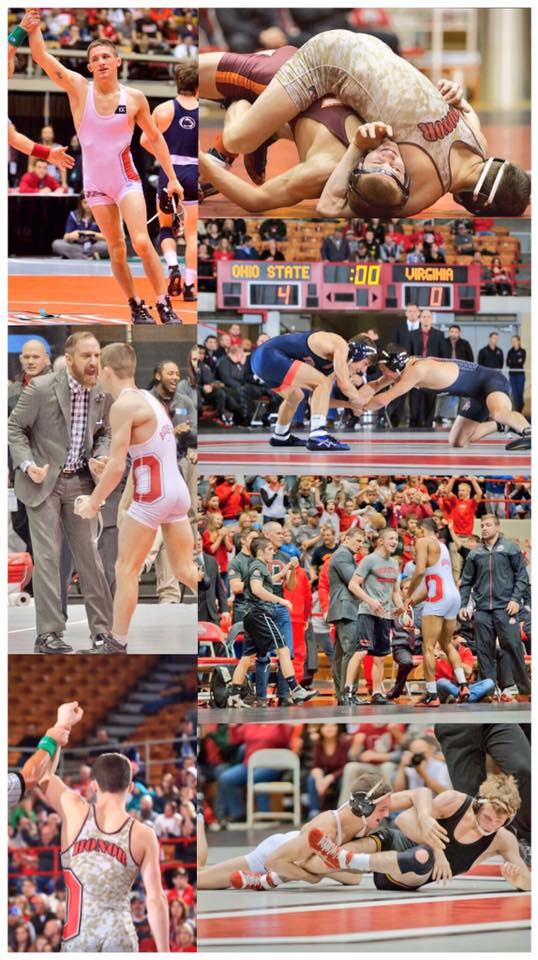 CLINICIANS:BRANDON REED LINDSEY WILSON    /       OHIO STATE JOHNNI DIJULIUS4X NAIA ALL AMERICAN                                                     175-11 OHIO HIGH SCHOOL CAREER RECORD                                    3X NAIA NATIONAL CHAMPION                                       3X OHIO STATE HIGH SCHOOL STATE CHAMPION4X MID-SOUTH CONFERENCE 1ST TEAM                          1X OHIO STATE HIGH SCHOOL RUNNER-UP2021 NAIA WRESTLER OF THE YEAR                                 4 YR OHIO STATE BUCKEYE WRESTLER2021 NAIA OUTSTANDING WRESTLER                             4X NCAA NATIONAL QUALIFIERNAIA WRESTLER OF THE WEEK                                          4TH PLACE BIG 10 CHAMPIONSHIPSLINDSEY WILSON COLLEGE GRAD ASSISTANT                OVER 100 OHIO STATE BUCKEYE WINS                                                                                                 EASTERN MICHIGAN OPEN CHAMPION                                                                                                 CLIFF KEEN LAS VEGAS INVITATION CHAMPION                                                                                                NUMEROUS BIG 10 WRESTLER OF THE WEEK                                                                                                FORMER KENT STATE ASSISTANT COACH                        WHEN: SATURDAY JUNE 26, 2021 & SUNDAY JUNE 27, 2021                     WHERE:(INSIDE TOWNE MALL NEXT TO JC PENNY AND ACROSS FROM TWELVE NINJA GYM)  1704 N. DIXIE HIGHWAY SUITE# C001 ELIZABETHTOWN KY 42701                        LIMITED TO 1ST 30 PREPAID WRESTLERS http://home-grown-wrestling-club-llc.square.site/https://account.venmo.com/u/Home_Grown_Wrestling_ClubSESSIONS:                                                 COST: 9AM-12PM SESSION 1                                         $150 FOR BOTH DAYS 6 SESSIONS12PM-1PM ( LUNCH )                                             1PM-4PM SESSION 2                                        ( LUNCH IS NOT PROVIDED )4:30PM-5:30PM SESSION 3      EQUIPMENT NEEDED:WRESTLING SHOES, HEAD GEAR (OPTIONAL), WATER, SHORTS OR SWEATS & T-SHIRT AND FOOD AND SNACKS.SPECIAL GUEST ASSISTANT COACHESDERRICK SMALLWOOD LINDSEY WILSON COLLEGE WRESTLINGCOREY KNOTH BELLARMINE UNIVERSITY WRESTLINGHAVE QUESTIONS? NEED MORE INFORMATION?CONTACT: HOMEGROWNWRESTLINGCLUB@YAHOO.COM OR CALLWILLIAM KNOTH 270-945-0635